新北市林口區公所辦理公共照明設備節能減碳獎勵補助完工報告註1：公共照明設備汰換結算總經費(G2)請以補助項目實際完工後金額填列。註2：如J2＜K，則全額補助，如J2＞K，則以K補助，小數點以下四捨五入。新北市林口區公所辦理公共照明設備節能減碳獎勵補助領 據註1：本金融機構及分支機構名稱請完整填寫，存簿之總代號、分支代號及帳號，請分別由左至右填寫完整。註2：補助款項未達1萬元者，由本所以現金支付外，其餘本所均以電匯方式核撥補助款項。管委會撥款帳戶存摺封面影本與原始支出憑證正本註1：影印本請加蓋與正本相符印章及管委會大小章。註2：發票證明抬頭請寫管委會名稱；發票倘屬3聯式，請將第2聯與第3聯併同黏貼，發票如需留存，請先自行影印留存。註3：本頁如不敷使用，可自行加頁撰寫。新北市林口區公所辦理公共照明設備節能減碳獎勵補助公共照明設備施工前中後彩色照片註1：本頁如不敷使用，可自行加頁撰寫。註2: 每種類至少檢附1組照片新北市林口區公所辦理照明設備節能減碳獎勵補助廠商出貨證明影本註1：本頁如不敷使用，可自行加頁撰寫。註2：影印本請加蓋與正本相符印章及管委會大小章。管委會名稱管委會名稱林口社區管理委員會林口社區管理委員會林口社區管理委員會林口社區管理委員會汰換期程汰換期程民國111年  月  日至111年  月  日民國111年  月  日至111年  月  日民國111年  月  日至111年  月  日民國111年  月  日至111年  月  日申請文件檢查表申請文件檢查表1.完工報告 (附件四)2.領據、撥款帳戶存摺封面影本及原始支出憑證正本(附件五)3.公共照明設備施工前中後彩色照片(附件六) 4.廠商出貨證明影本(附件七)1.完工報告 (附件四)2.領據、撥款帳戶存摺封面影本及原始支出憑證正本(附件五)3.公共照明設備施工前中後彩色照片(附件六) 4.廠商出貨證明影本(附件七)1.完工報告 (附件四)2.領據、撥款帳戶存摺封面影本及原始支出憑證正本(附件五)3.公共照明設備施工前中後彩色照片(附件六) 4.廠商出貨證明影本(附件七)1.完工報告 (附件四)2.領據、撥款帳戶存摺封面影本及原始支出憑證正本(附件五)3.公共照明設備施工前中後彩色照片(附件六) 4.廠商出貨證明影本(附件七)申請補助金額項目項目項目金額（元）金額（元）申請補助金額公共照明設備汰換結算總經費(G2) 註1公共照明設備汰換結算總經費(G2) 註1公共照明設備汰換結算總經費(G2) 註170,00070,000申請補助金額節省電費(H)[H=(E-F)*3.5]節省電費(H)[H=(E-F)*3.5]節省電費(H)[H=(E-F)*3.5](3212-1518.4)*3.5=5927.6(3212-1518.4)*3.5=5927.6申請補助金額設備汰換總經費與節省電費合計之半額（元）(J2)[J2 =(G2+H)/2]設備汰換總經費與節省電費合計之半額（元）(J2)[J2 =(G2+H)/2]設備汰換總經費與節省電費合計之半額（元）(J2)[J2 =(G2+H)/2](70000+5927.6)/2=37964(小數點以下四捨五入)(70000+5927.6)/2=37964(小數點以下四捨五入)申請補助金額原核定補助金額(K)原核定補助金額(K)原核定補助金額(K)33,60033,600申請補助金額申請補助金額註2申請補助金額註2申請補助金額註233,60033,600申請補助金額核定補助經費（本 欄 位 免 填）核定補助經費（本 欄 位 免 填）核定補助經費（本 欄 位 免 填）管委會蓋章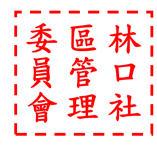 主任委員蓋章主任委員蓋章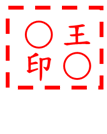 中 華 民 國111年  月  日中 華 民 國111年  月  日中 華 民 國111年  月  日中 華 民 國111年  月  日中 華 民 國111年  月  日中 華 民 國111年  月  日茲領到  新北市林口區公所茲領到  新北市林口區公所茲領到  新北市林口區公所茲領到  新北市林口區公所  金額：新臺幣    萬   仟   佰   拾   元整  金額：新臺幣    萬   仟   佰   拾   元整  金額：新臺幣    萬   仟   佰   拾   元整  金額：新臺幣    萬   仟   佰   拾   元整  事由：111年公寓大廈公共照明設備節能減碳獎勵補助  事由：111年公寓大廈公共照明設備節能減碳獎勵補助  事由：111年公寓大廈公共照明設備節能減碳獎勵補助  事由：111年公寓大廈公共照明設備節能減碳獎勵補助此   據管委會名稱：林口社區管理委員會統一編號：12345678匯款帳號：9000-00-000000-00戶    名：林口社區管理委員會王○○金融機構代碼： 009 9689金融機構及分支機構：彰化銀行  林口分行主任委員：王○○社區地址：林口區仁愛路1段378 號連絡人：林○○連絡電話：02-26033111        手機: 0912-345678此   據管委會名稱：林口社區管理委員會統一編號：12345678匯款帳號：9000-00-000000-00戶    名：林口社區管理委員會王○○金融機構代碼： 009 9689金融機構及分支機構：彰化銀行  林口分行主任委員：王○○社區地址：林口區仁愛路1段378 號連絡人：林○○連絡電話：02-26033111        手機: 0912-345678此   據管委會名稱：林口社區管理委員會統一編號：12345678匯款帳號：9000-00-000000-00戶    名：林口社區管理委員會王○○金融機構代碼： 009 9689金融機構及分支機構：彰化銀行  林口分行主任委員：王○○社區地址：林口區仁愛路1段378 號連絡人：林○○連絡電話：02-26033111        手機: 0912-345678此   據管委會名稱：林口社區管理委員會統一編號：12345678匯款帳號：9000-00-000000-00戶    名：林口社區管理委員會王○○金融機構代碼： 009 9689金融機構及分支機構：彰化銀行  林口分行主任委員：王○○社區地址：林口區仁愛路1段378 號連絡人：林○○連絡電話：02-26033111        手機: 0912-345678管委會蓋章主任委員蓋章中 華 民 國111年  月  日中 華 民 國111年  月  日中 華 民 國111年  月  日中 華 民 國111年  月  日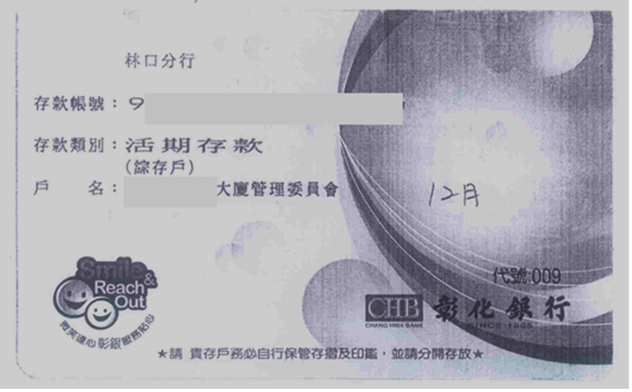 發票正本黏貼處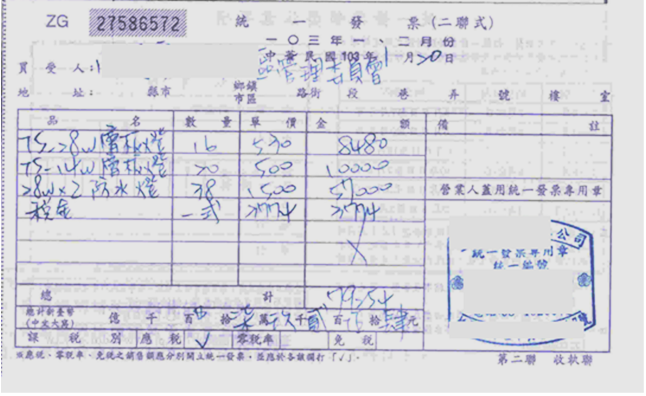 申請單位：林口社區管理委員會申請單位：林口社區管理委員會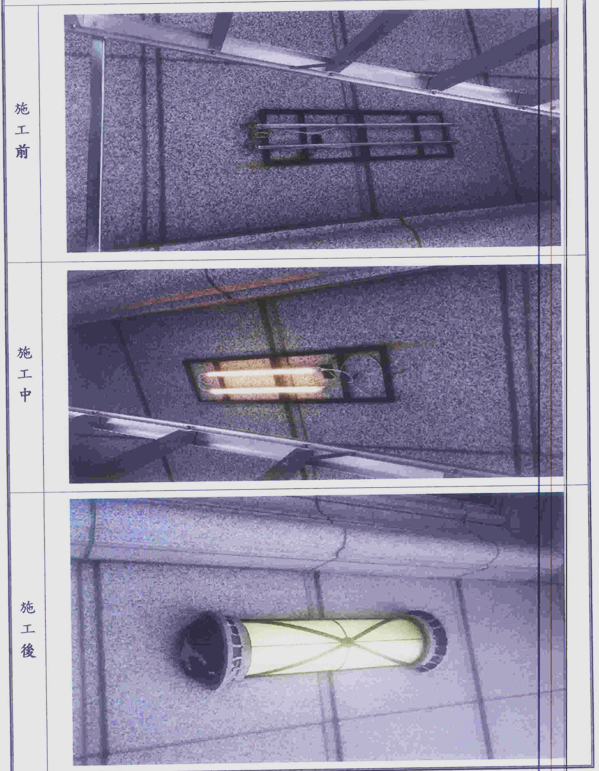 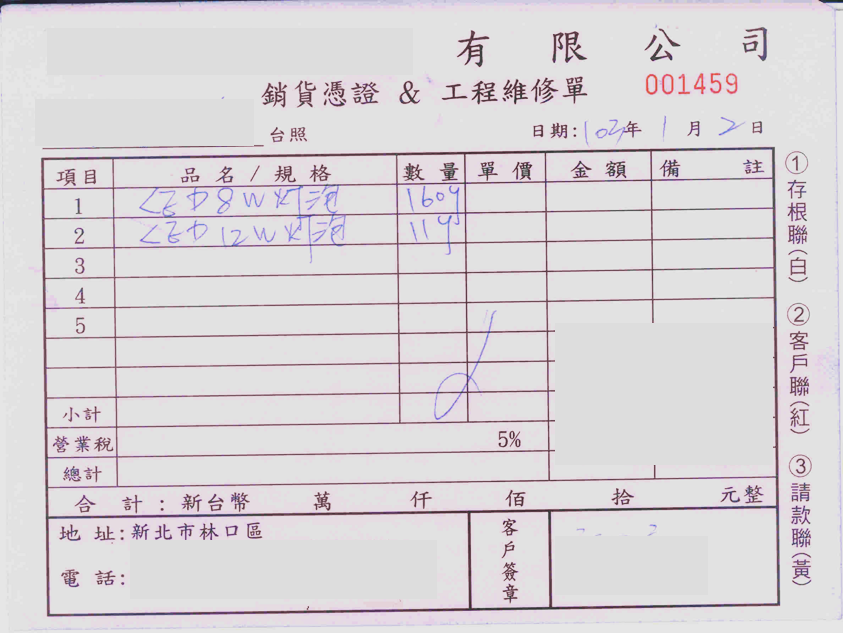 或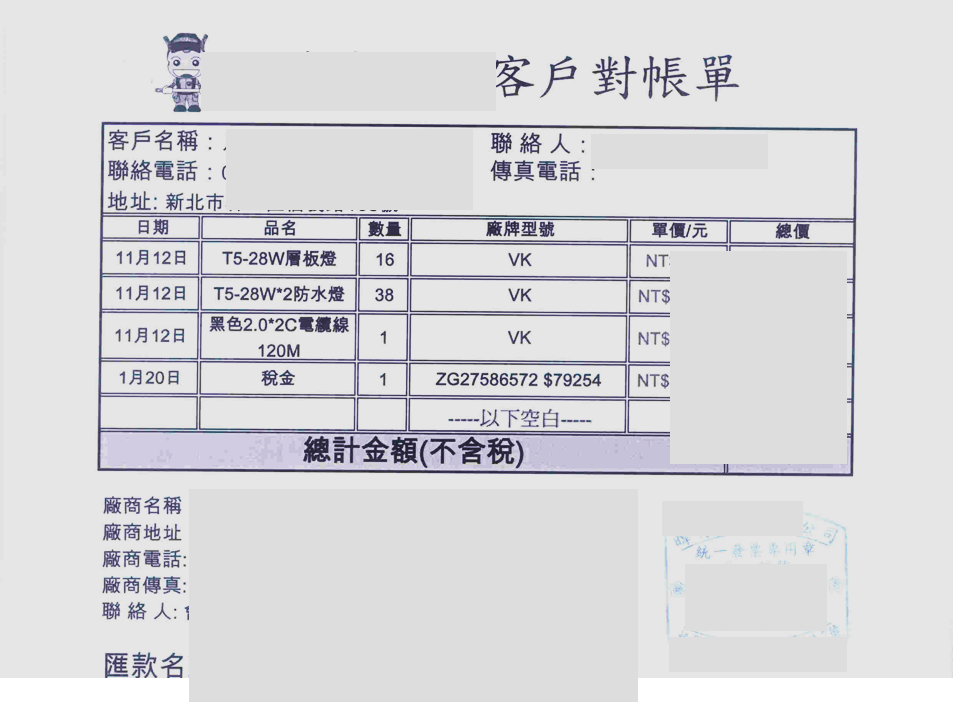 